	         สำนักงานกองทุนหลักประกันสุขภาพองค์การบริหารส่วนตำบลท่าจะหลุง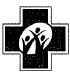 		ที่ตั้ง ที่ทำการองค์การบริหารส่วนตำบลท่าจะหลุง  อำเภอโชคชัย  จังหวัดนครราชสีมา  ๓๐๑๙๐		โทรศัพท์ ๐-๔๔๗๕-๖๑๗1   โทรสาร  ๐-๔๔๗๕-๖๑๗๒ที่   10/๒๕๕6						23   มกราคม  ๒๕๕6เรื่อง  	ขอความอนุเคราะห์ประชาสัมพันธ์โครงการประชุมเพื่อทบทวนและจัดทำแผนสุขภาพชุมชนตำบลท่าจะหลุง  ประจำปีงบประมาณ  พ.ศ. 2556เรียน  	กำนันตำบลท่าจะหลุง / ผู้ใหญ่บ้านทุกหมูบ้าน 		  ด้วยกองทุนหลักประกันสุขภาพองค์การบริหารส่วนตำบลท่าจะหลุง  ได้จัดทำโครงการประชุมเพื่อทบทวนและจัดทำแผนสุขภาพชุมชนตำบลท่าจะหลุง  ประจำปีงบประมาณ  พ.ศ. 2556 มีวัตถุประสงค์เพื่อให้ทราบถึงปัญหา ความต้องการของชุมชน แนวทางการแก้ไขปัญหาด้านสุขภาพที่เกิดขึ้น และส่งเสริมกระบวนการมีส่วนร่วมของประชาชนในพื้นที่ได้แสดงความคิดเห็นที่แตกต่างและหลากหลายมากขึ้น  ในวันจันทร์ที่  28  มกราคม 2556  เวลา 08.00 – 16.30 น. ณ  ที่ทำการองค์การบริหารส่วนตำบลท่าจะหลุง 		เพื่อให้การจัดทำแผนสุขภาพชุมชนตำบลท่าจะหลุงสำเร็จลุล่วงไปด้วยดี กองทุนหลักประกันสุขภาพองค์การบริหารส่วนตำบลท่าจะหลุง   จึงขอความอนุเคราะห์จากท่านช่วยประชาสัมพันธ์เสียงตามสายผ่านหอกระจายข่าวในหมู่บ้านของท่าน เพื่อแจ้งให้ประชาชนในตำบลท่าจะหลุงได้ทราบข้อมูลข่าวสารเกี่ยวกับการจัดทำโครงการ ฯ ดังกล่าว  หวังเป็นอย่างยิ่งว่าคงจะได้รับความอนุเคราะห์จากท่านด้วยดีเช่นเคยและขอขอบคุณมา ณ โอกาสนี้		จึงเรียนมาเพื่อโปรดพิจารณาให้ความอนุเคราะห์ขอแสดงความนับถือ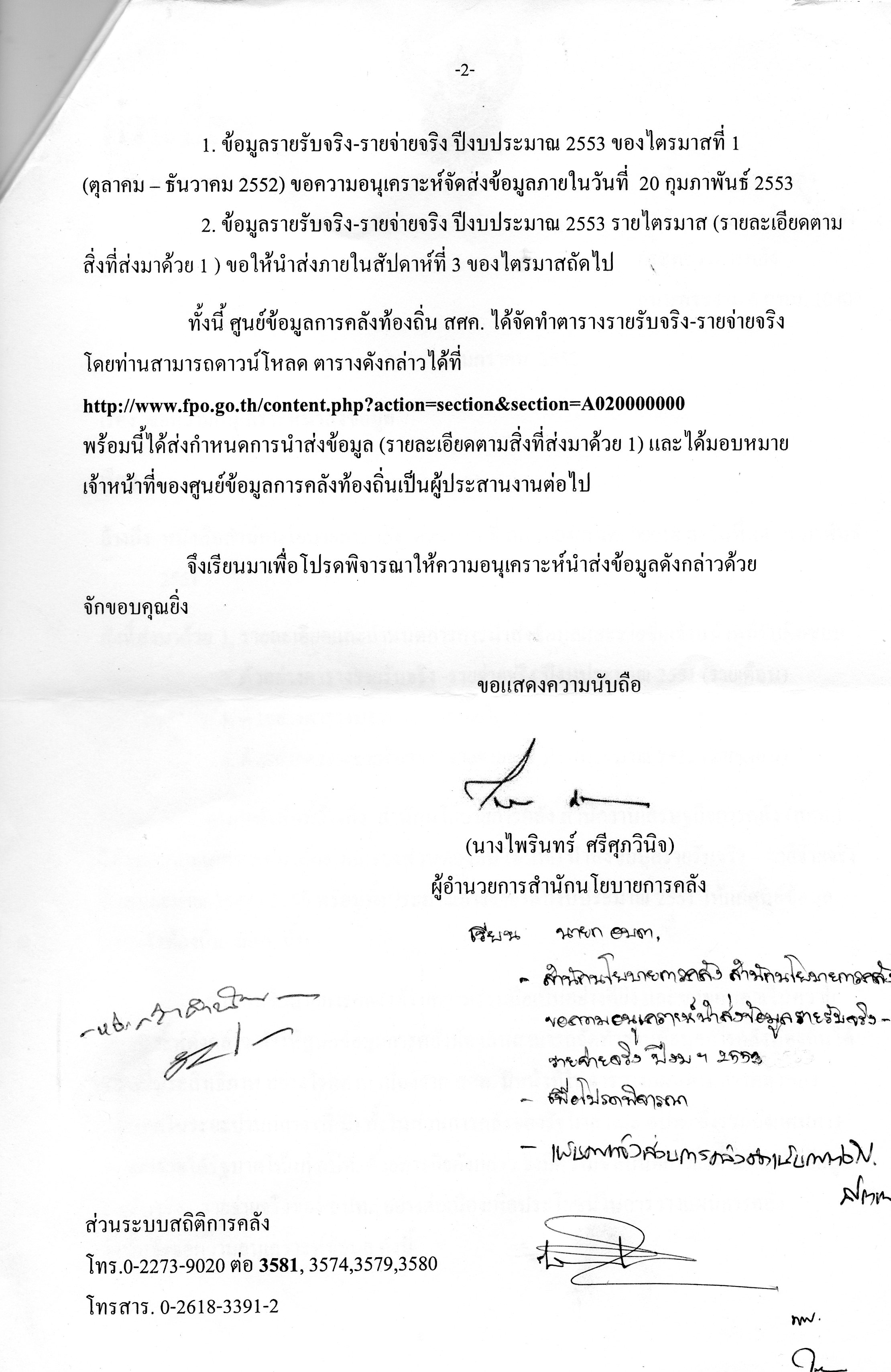 					       (นายเสนอ     เบี้ยกระโทก)              ประธานคณะกรรมการบริหารกองทุนหลักประกันสุขภาพ           องค์การบริหารส่วนตำบลท่าจะหลุง